Эмиров Махмуд Магмоедрасуловичбакалавр 4 курса обучения,ФиКДагестанский государственный университет,РФ, г. МахачкалаРабаданова Д.А. доцент кафедры «Финансы и страхование»Дагестанский государственный университет,РФ, г. МахачкалаФОНД НАЦИОНАЛЬНОГО БЛАГОСОСТОЯНИЯ РОССИИАннотация: В статье анализируется деятельность Фонда национального благосостояния России. Высокая зависимость государственного бюджета от сырьевых поступлений приводит к необходимости создания специализированных фондов, аккумулирующих денежные средства для стабилизации экономической ситуации в стране в случае значительной волатильности различных экономических показателейКлючевые слова: Фонд национального благосостояния России, Резервный фонд, Российская Федерация, софинансирование, пенсионное обеспечение, объем средствФонд национального благосостояния России (ФНБ) — российский государственный резервный фонд, является частью механизма пенсионного обеспечения граждан Российской Федерации на длительную перспективу.ФНБ формируется за счёт дополнительных доходов федерального бюджета от нефтегазового комплекса и доходов от управления собственными средствами. Фактически, ФНБ наполняется из средств федерального бюджета, подлежащих обособленному учёту и управлению в целях обеспечения софинансирования добровольных пенсионных накоплений граждан России, а также обеспечения сбалансированности федерального бюджета и бюджета Пенсионного фонда России [1]. 1 января 2018 года произошла интеграция Резервного фонда и Фонда национального благосостояния России. Таким образом, Резервный фонд прекратил свое существование. Главной целью функционирования Резервного фонда являлось финансирование дефицита бюджета Российской Федерации, в то время как средства Фонда национального благосостояния направлялись на пенсионное обеспечение. Оба фонда были созданы в 2008 году путем разделения Стабилизационного фонда, который предназначался для накопления доходов от роста стоимости углеводородов. С начала этого года Фонд национального благосостояния будет совмещать в себе перечисленные выше функции. Согласно Бюджетному кодексу Фонд национального благосостояния представляет собой часть средств федерального бюджета, подлежащих обособленному учету и управлению в целях обеспечения софинансирования добровольных пенсионных накоплений граждан Российской Федерации, а также обеспечения сбалансированности (покрытия дефицита) федерального бюджета и бюджета Пенсионного фонда Российской Федерации [2]. Ключевой причиной объединения двух фондов Министерство финансов видит в улучшении управляемости их средствами.Формирование Фонда национального благосостояния происходит за счет нескольких источников. Определенная часть нефтегазовых доходов, к которым относят налог на добычу полезных ископаемых в виде углеводородного сырья, вывозные таможенные пошлины на нефть сырую, вывозные таможенные пошлины на газ природный, вывозные таможенные пошлины на товары, выработанные из нефти, в виде нефтегазового трансферта ежегодно направляется на финансирование расходов федерального бюджета. После формирования нефтегазового трансферта в полном объеме нефтегазовые доходы поступали в Резервный фонд, а после наполнения Резервного фонда направлялись в Фонд национального благосостояния. С 2018 года данные средства будут сразу направляться в Фонд национального благосостояния. Другим источником формирования Фонда национального благосостояния являются доходы от управления его средствами [3]. Управление средствами фонда осуществляется Министерством финансов Российской Федерации. Цель управления – обеспечение сохранности и стабильности доходов от размещения в долгосрочной перспективе. Управление средствами фонда может осуществляться путем размещения средств в иностранную валюту и финансовые активы, номинированные в иностранной валюте. В таблице 1 представлены данные об объеме Фонда национального благосостояния с начала функционирования данного фонда по настоящее время.Таблица 1.Объем средств Фонда национального благосостояния в Российской Федерации [3].  Фонд национального благосостояния за 2018 год вырос на 7,6% - до 4 трлн 36 млрд 48 млн рублей по сравнению с 3,75 трлн рублей на начало прошлого года. Об этом сообщается в материалах Минфина России.Объем ФНБ в пересчете на доллары составил $58,097 млрд. При этом на 1 декабря объем ФНБ составлял 4 трлн 567,747 млрд рублей и за месяц сократился на 531,7 млрд рублей. Для погашения дефицита Пенсионного фонда РФ часть средств ФНБ на счетах в Банке России в сумме $4,388 млрд, €3,859 млрд и £771 млн была реализована за 648,2 млрд рублей и направлена на счет по учету средств федерального бюджета.На отдельных счетах по учету средств ФНБ в Банке России на начало 2019 года размещено $15,261 млрд, €13,411 млрд и £2,601 млрд. На депозитах в "ВЭБ.РФ" - 581,1995 млрд рублей. В долговые обязательства иностранных государств вложено $3 млрд, в бумаги российских эмитентов, связанных с реализацией самоокупаемых инфраструктурных проектов, - 161,63 млрд рублей и $4,11 млрд, в привилегированные акции кредитных организаций - 278,99 млрд рублей. На депозитах ВТБ и Газпромбанка в целях финансирования самоокупаемых инфраструктурных проектов находятся еще 164,43 млрд рублей.Доход от размещения средств ФНБ за 2018 год в финансовых активах, за исключением средств на счетах в ЦБ РФ, составил 58 млрд 195,6 млн рублей или $923,3 млн. Курсовая разница от переоценки средств фонда в 2018 году составила 489 млрд 716,7 млн рублей.Наглядно динамика средств Фонда национального благосостояния представлен на рисунке 1.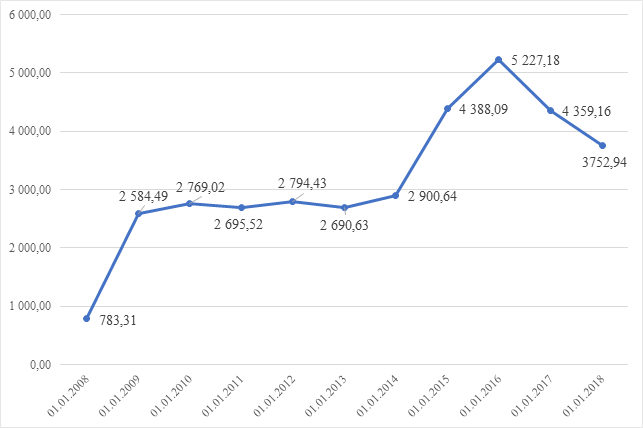 Рисунок 1. Динамика средств Фонда национального благосостояния Российской Федерации, млрд рублей [3].Пополнение Фонда национального благосостояния в 2018 году возможно при сохранении цен на нефть и курсовых соотношений на уровне, который сложился на текущий момент. Министерство финансов будет пополнять Фонд национального благосостояния, направляя в него купленную по бюджетному правилу валюту. В 2018 году Фонд национального благосостояния пополнится валютой на 829,2 млрд рублей, которую Министерство финансов приобрело на рынке в рамках валютных интервенций за прошлый год.Федеральный бюджет нашего государства является зависимым от сырьевых поступлений. Проанализировав структуру доходов федерального бюджета, можно увидеть, что нефтегазовые доходы на 2017 год составляют 37,4%, что подтверждает зависимость федерального бюджета от продажи нефтегазовых продуктов. В таблице 2 представлена структура доходов федерального бюджета по укрупненным пунктам.Таблица 2.Доходы федерального бюджета в 2017-2019 гг, млрд руб. [4].Для того, чтобы избежать увеличения дефицита бюджета, вследствие волатильности цен на нефть, Министерство финансов в феврале 2017 года начало проводить валютные интервенции на внутреннем рынке года в порядке подготовки к введению нового бюджетного правила. Согласно данному правилу, ведомство покупает валюту на внутреннем рынке при цене на нефть выше 40 долларов за баррель. При снижении цены на нефть ниже заложенной в бюджете будут проводиться операции по продаже валюты в объеме выпадающих нефтегазовых доходов. Следование данной стратегии позволит избежать дефицита федерального бюджета при резких колебаниях сырьевого рынка.Ожидается, что в 2018 году дефицит бюджета Российской Федерации составит 1,271 трлн рублей. Однако власти рассчитывают, что 2018-й станет последним годом, когда дефицит бюджета будет финансироваться из Фонда национального благосостояния. На финансирование дефицита, а также на софинансирование добровольных пенсионных накоплений будет направлено 1,114 трлн рублей [4]. В последующие годы средства Фонда национального благосостояния предполагается направлять на поддержание сбалансированности страховой пенсионной системы и софинансирование добровольных пенсионных накоплений.Список литературы:Бюджетный кодекс Российской Федерации от 31.07.1998 №145–ФЗ (ред. от 15.04.2019)Лыкова Е.А. Фонд национального благосостояния российской федерации // Научное сообщество студентов: Междисциплинарные исследования: сб. ст. по мат. XXXVII междунар. студ. науч.-практ. конф. № 2(37). URL: https://sibac.info/archive/meghdis/2(37).pdf (дата обращения: 26.05.2019)Официальный сайт Министерства финансов [Электронный ресурс] / Режим доступа: https://www.minfin.ru/ru/. (дата обращения: 25.05. 2019)Информационное агентство «РБК» [Электронный ресурс]. – Режим доступа: http://www.rbc.ru (дата обращения: 25.05. 2019)Датав млрд. рублейв процентах к ВВП01.01.20183 752,943,9%01.01.20174 359,164,7%01.01.20165 227,186,1%01.01.20154 388,095,3%01.01.20142 900,644,0%01.01.20132 690,633,9%01.01.20122 794,434,6%01.01.20112 695,525,8%01.01.20102 769,027,1%01.01.20092 584,496,3%01.02.2008783,311,9% Показатель201720172018201820192019млрд руб.%млрд руб.%млрд руб.%Доходы всего134371001398910014825100Нефтегазовые502937,4513336,7537036,2Ненефтегазовые840862,6885663,3945563,8